This information note applies to all applications for radioactive substances activities under the Environmental Authorisations (Scotland) Regulations 2018 (EASR18). What type of application do I need? The type of authorisation you will require is set out in the Authorisation guide for radioactive substances activities, available on SEPA’s website. We have different application forms for different types of radioactive substances activities: Modular Permit Application Form Sealed Sources Permit Application Form Registration Application Forms Surrender Application Form Transfer Application Form 1a.	Changing authorisation tierIf your activity/holdings change and you need to change authorisation tier from a non-nuclear permit to a non-nuclear registration, or vice versa, please submit an EASR surrender application for your existing authorisation along with the appropriate application form for the new authorisation. The application fee will only be applicable for the new application, as the associated surrender will be free of charge.1b.	Nuclear variation applicationsNuclear sites should submit sections 1 and 2 of the modular application form along with the required additional documentation for any type of permit variation.Who can make application?The legal person who is in control of the activity needs to make the application and sign the declaration. If the application is being made by someone other than the legal person who will be in control of the activity, then they will need to have written authority to sign the declaration on the applicant’s behalf. Further information on what SEPA means by being ‘in control’ can be found in Guidance on who can hold an authorisation: “in control” and “fit and proper person” test, available on SEPA’s website. Who will you consult with on my application?SEPA has set out its public consultation requirements in our Public Participation Statement for the Environmental Authorisations (Scotland) Regulations 2018. Further detail regarding consultation on radioactive substances activities applications is set out in Authorisation guide for radioactive substances activities. Both documents are available on SEPA’s website. We will only consult on activities falling into the permit tier. What are Standard Conditions?Standard conditions are those that have been pre-determined in advance in accordance with the procedure laid out in EASR and can only be changed by following that procedure. Registrations can only contain standard conditions. Permits may contain standard conditions as well as bespoke conditions. You are encouraged to read the applicable standard conditions before you apply and be able to confirm that you will be able to comply with these requirements. Standard conditions are available on SEPA’s website. Why do we ask about a Justified Practice?All our applications forms require you to confirm that your practice is justified in accordance with the Justification of Practices Involving Ionising Radiation Regulations 2004. EASR requires that SEPA refuses to grant an authorisation to an activity that is not found to be justified. A list of justified practices can be obtained from the gov.uk website. Where can I find the application fee?The application is not valid unless the application fee is correct. For further details on charging please refer to the Charging schemes and summary charging booklets | Scottish Environment Protection Agency (SEPA) which is available on the SEPA website or contact SEPA at RSenquiries@sepa.org.uk. A summary of current application fees has been included in the Appendix A. Please note that we can only process application fees via credit/debit card or BACS. Guidance on using the online payment system can be found in Appendix B.How do I submit the form?Once you have completed the application form, please save it to your computer and send a copy, along with proof of payment and any supporting documentation to registry@sepa.org.uk. Please note that sealed source application forms should only be emailed to us via secure email such as Egress Switch or PNN.What happens when we get your application?We will check through the application to make sure that it is complete and that you have paid the correct fee. We may contact you for further information via telephone, email, letter or, in some cases, a formal notice. Failure to complete all the required boxes on the form or pay the correct fee will result in the application being returned to you. SEPA must determine your application within the periods set out in the table below. We will endeavour to determine it quicker, but some things are beyond our control. For example, if you believe that information in your application should be kept off the public register on the grounds of commercial confidentiality or national security. Determination Period:Disclosure of information you give us in your application.Please read the SEPA Privacy Policy, available on SEPA’s website. The policy explains how we will use information given to us. SEPA’s Full Service Charter may be viewed on the SEPA website. What about commercial confidentiality and national security?If you believe that any information relating to your application should be kept from the public register on the grounds of commercial confidentiality or national security, please contact SEPA at RSenquiries@sepa.org.uk before making application.Appendix A: Charges For Radioactive Substances AuthorisationsTable 1: EASR permits.Table 2: EASR registrationsTable 3: Transfer of EASR permits and registrations.Table 4: annual subsistence charges (non-nuclear)Table 5: other chargesTable 6: EASR notification types (holdings)Table 7: EASR notification types (events)EASR Notifications for holdings and orphan sources can be made using our online form Radioactive substance notifications | Scottish Environment Protection Agency (SEPA)If you cease to require your notification before it expires, please email RSnotifications@sepa.org.ukOnce your holdings Notification has expired, you will need to make a new Notification for any sources that you still hold. Notifications are not ‘renewed’ and therefore a new Notification should be submitted on, or as close to, the expiry date.Table 8: Standard Conditions per authorisation typeAppendix B: Online Payment GuideWelcome to Online Payments | Scottish Environment Protection Agency (SEPA)Make an Online Payment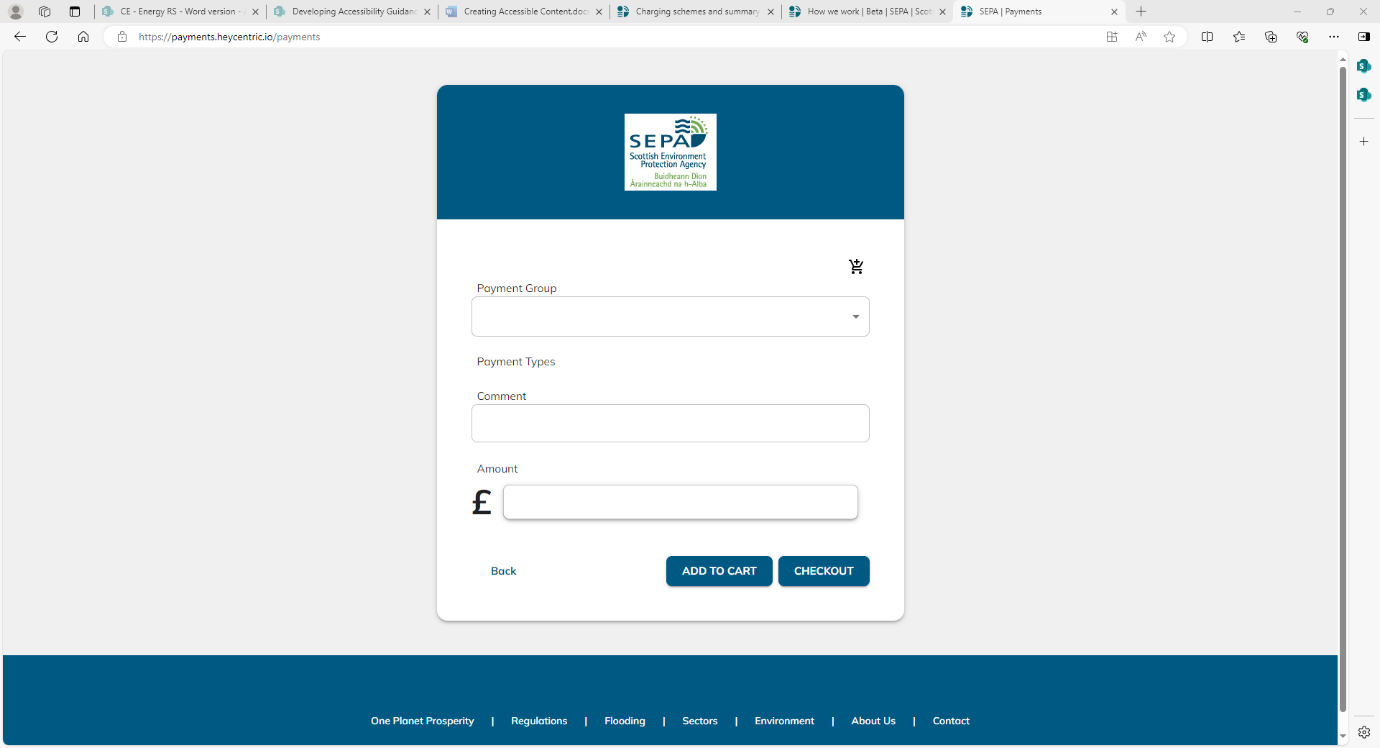 
Payment Group: select Application RSA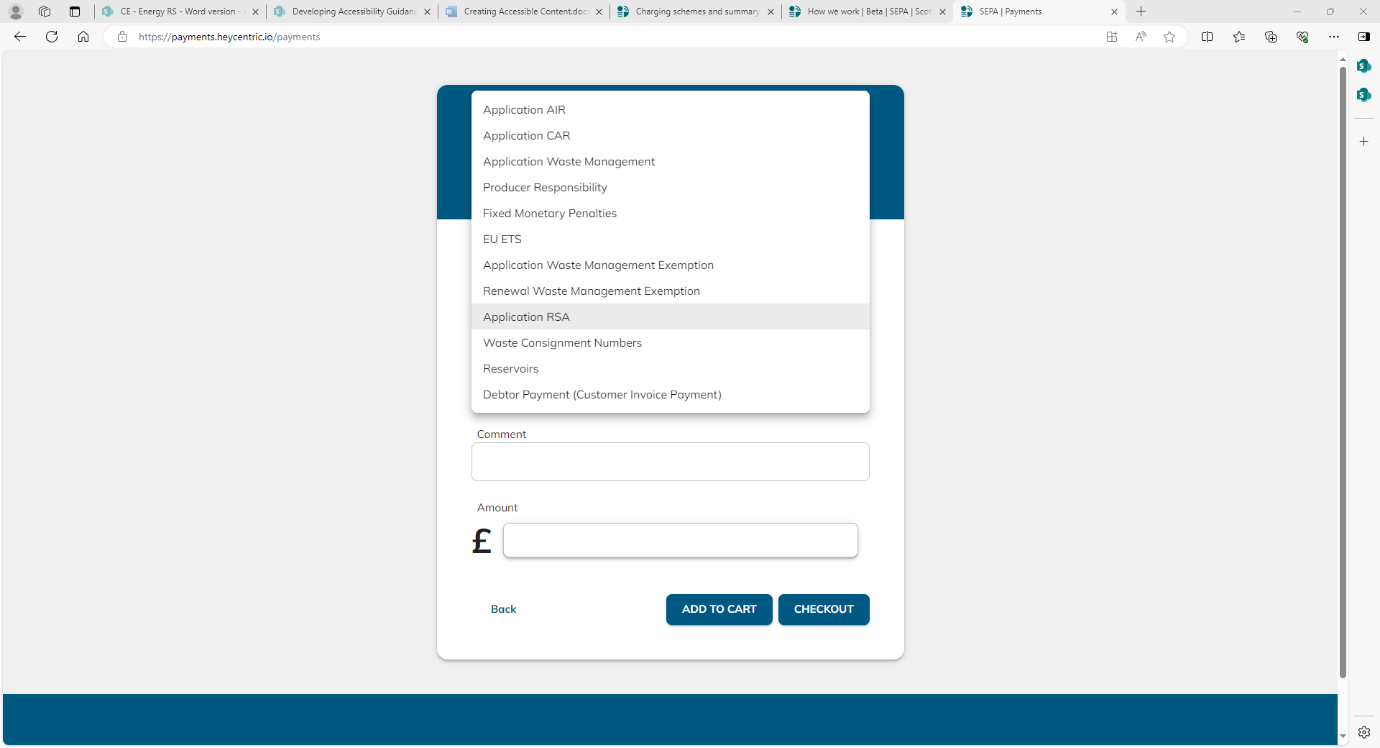 Payment Types: 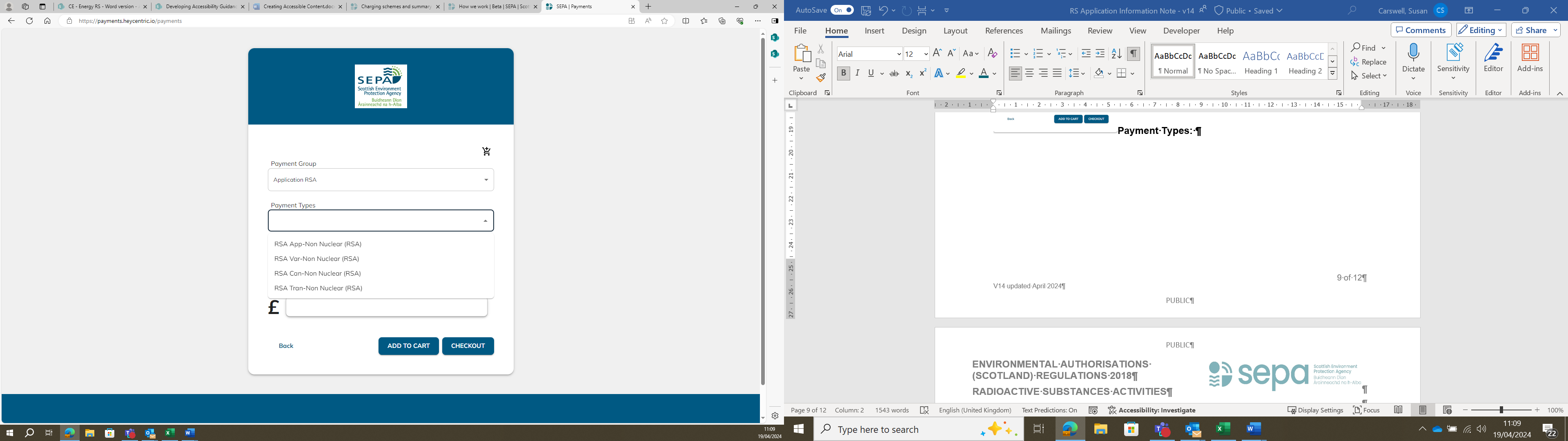 For new applications select RSA App-Non Nuclear (RSA)For variations select RSA Var-Non Nuclear (RSA)For surrenders select RSA Can-Non Nuclear (RSA)For transfers select RSA Trans-Non Nuclear (RSA)Comment box:Add in the authorisation reference the application relates to; the site/installation name; and the type of authorisation: for example…EAS/P/1234567 NDT Ltd - new HASS applicationEAS/P/2345678 Glasgow Hospital - non-nuclear variationEAS/R/3456789 Borehole Ltd - Outwith Scotland registration surrenderEAS/P/1357924 Robin Platform - NORM transfer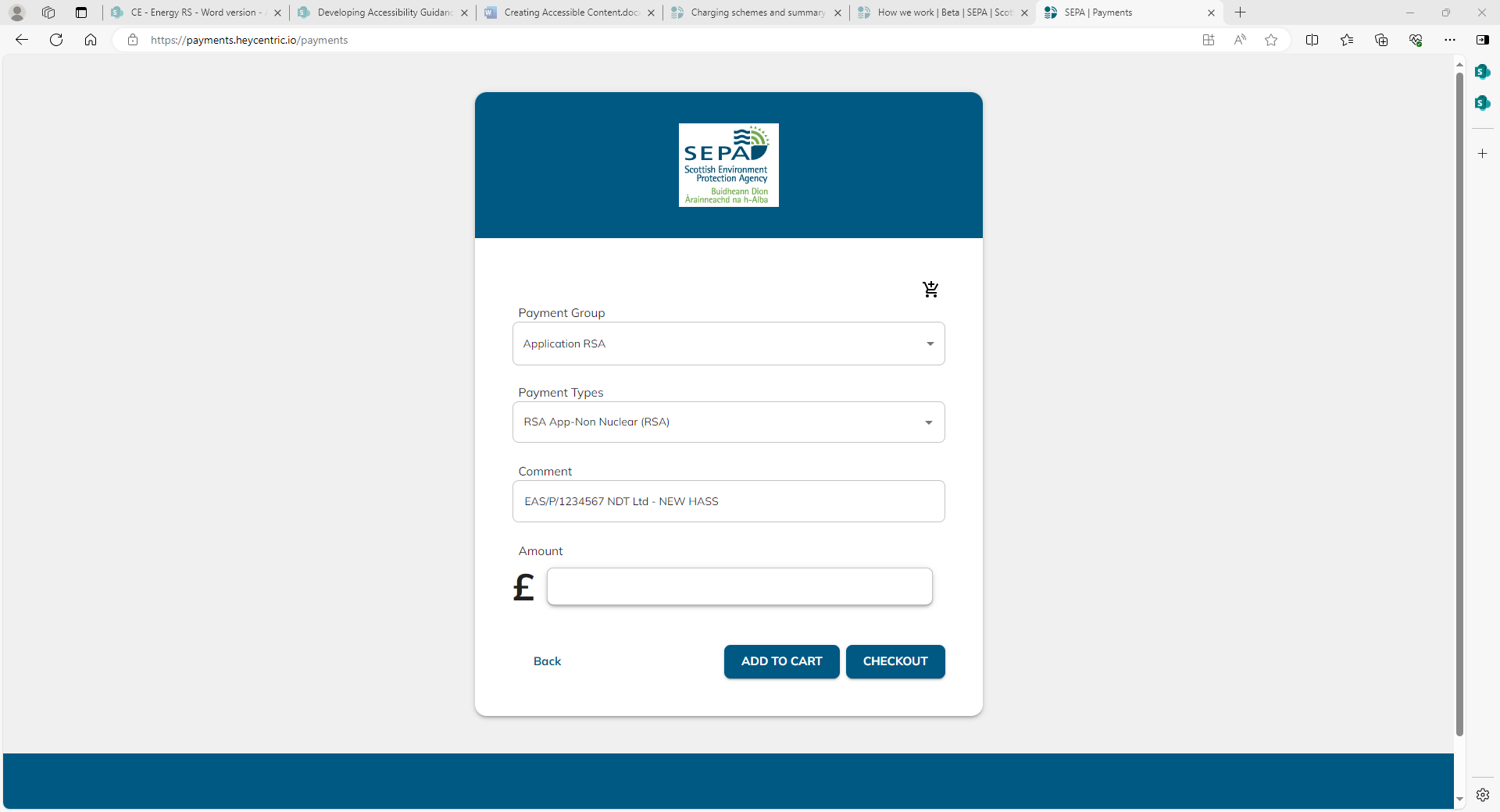 Amount box:Insert the relevant application fee, as detailed in Appendix A, above.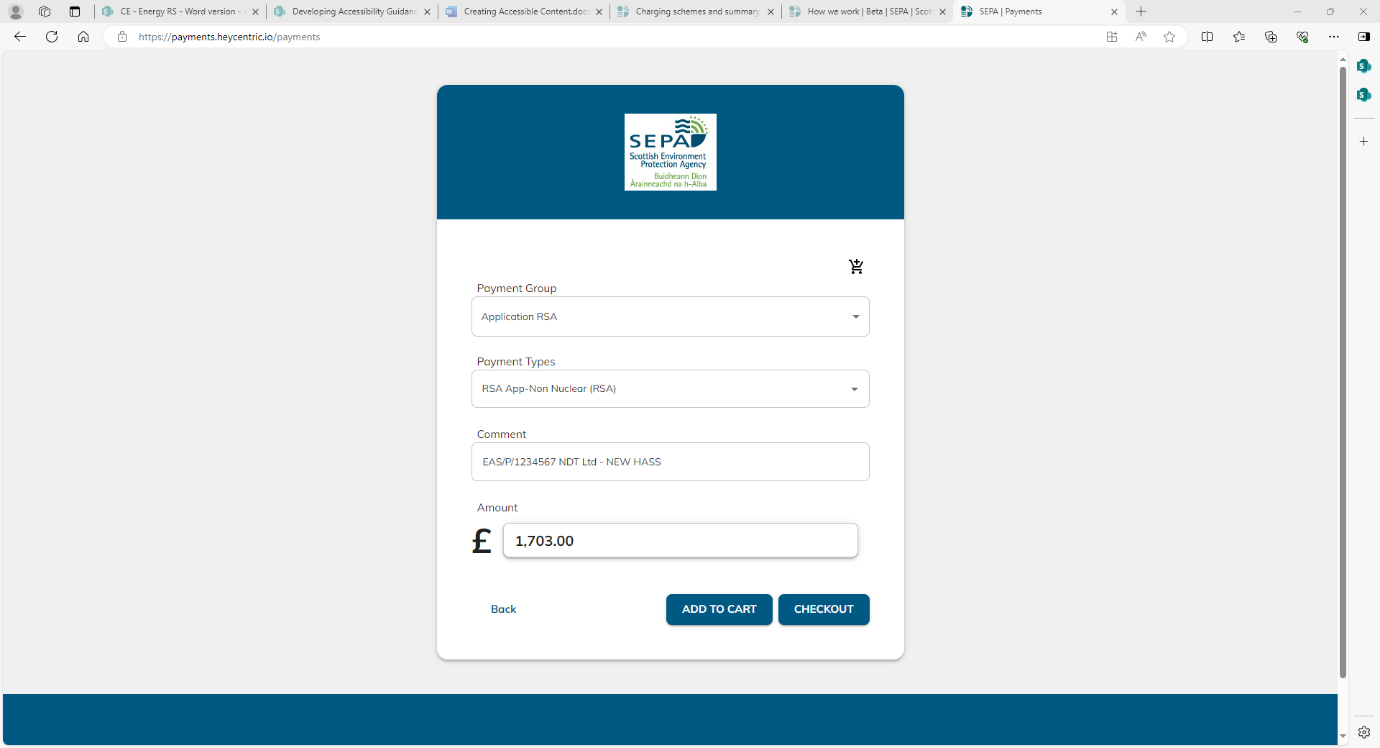 If submitting multiple applications, click “add to cart” and repeat the above process for the other applications, otherwise click “checkout” to make payment.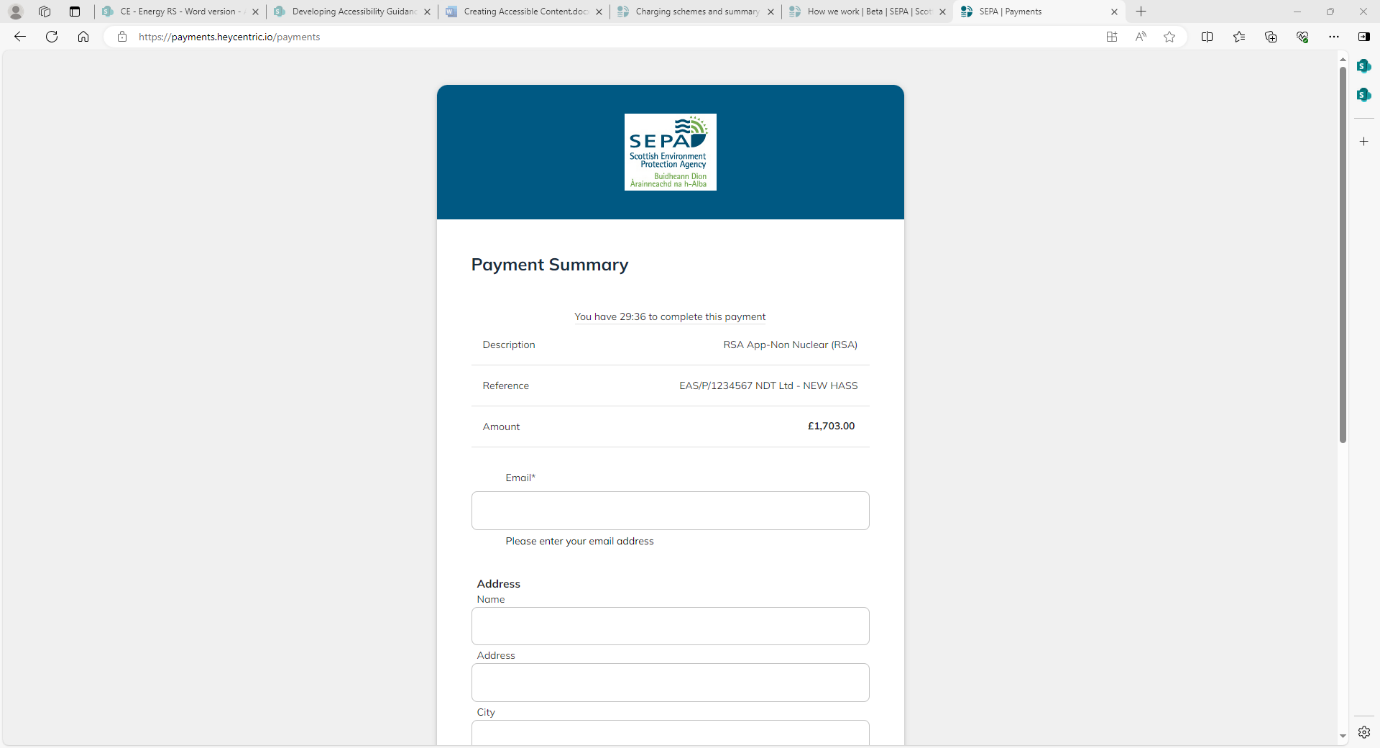 Top half of the screen provides a summary of the application(s) info you have entered – if incorrect click “back” at the bottom of the screen and amend as required.Enter the email address of the person we can contact in relation to the payment.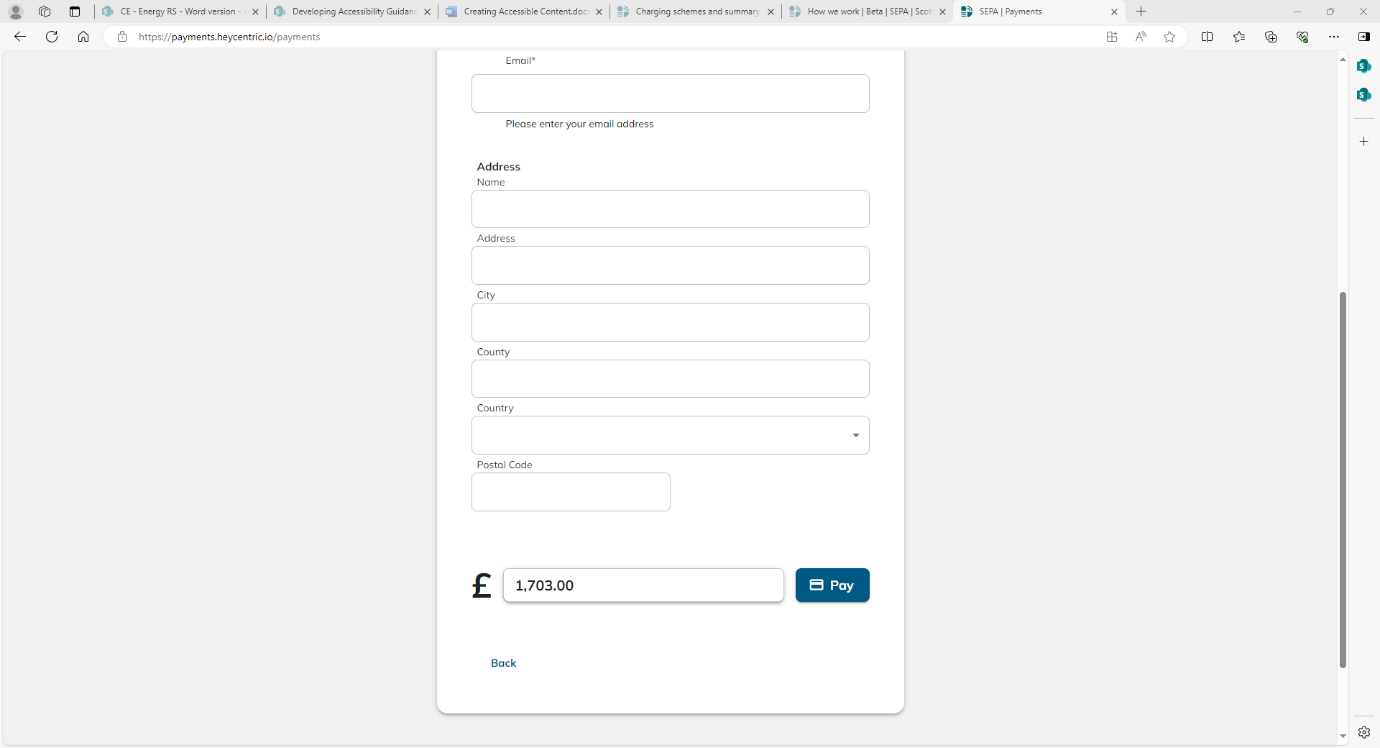 The bottom half of the screen, enter the contact information of the person/company making the application payment and then click “pay” to submit your payment details.For information on accessing this document in an alternative format or language, please contact SEPA by emailing equalities@sepa.org.ukIf you are a user of British Sign Language (BSL), the Contact Scotland BSL service gives you access to an online interpreter, enabling you to communicate with us using sign language. contactscotland-bsl.orgType of AuthorisationType of ApplicationDetermination PeriodNuclear or complex permitVariation, Transfer or SurrenderTo be agreed with applicantNon-Nuclear permit, HASS permit, Non-HASS permitNew, Variation or Surrender4 monthsNon-Nuclear permit, HASS permit, Non-HASS permitTransfer2 monthsRegistrationNew, Variation, Transfer or Surrender28 daysNotificationN/A7 days for SEPA to place on the registerPermit TypeNew ApplicationSubstantial Variation or Surrender (70%)Standard Variation (30%)SEPA Administrative change (0%)HASS£1703£1192.10£510.90£0.00Non-HASS£1703£1192.10£510.90£0.00Non-Nuclear£2838£1986.60£851.40£0.00NuclearDirect chargeDirect chargeDirect chargeDirect chargeRegistration TypeNew ApplicationSubstantial Variation (70%)Standard Variation (30%)SurrenderOutwith Scotland£851£595.70£255.30£595.70Non-Nuclear£851£595.70£255.30£595.70Offshore£851£595.70£255.30£595.70Authorisation TypeChargeNuclear Permit transferDirect chargeNon-Nuclear Permit, HASS Permit, Non-HASS Permit & Registration transfers£851Authorisation TypeChargePermits£1932Registrations£1610ActivityChargeRelevant time and materials costs (radioactive substances activity) – £ per hour£190All notificationsNo chargeActivityDuration of NotificationThe management (other than the disposal) of a category 5 sealed source that contains an activity exceeding 200 kBqvalid for 3 yearsThe management (other than the disposal) of a tritium source that contains an activity exceeding 20 GBqvalid for 3 yearsThe management (other than the disposal) of an electrodeposited sourcevalid for 3 yearsActivityDuration of NotificationThe management of an orphan sourcevalid for 6 monthsThe management of radioactive waste resulting from decontamination of people following an incidentvalid for 60 daysThe management of radioactive waste from firefighting activities following an incidentvalid for 60 daysAuthorisation TypeRequired Standard ConditionOptional StandardConditionsHASS permitA, B, C, D, EFNon-HASS permitA, B, C, DFNon-Nuclear permitA, B, C, GF, H, I, JOffshore Non-Nuclear permit A, B, C, GH, J & KNuclear permitA, B, C, G, H, JnoneOutwith Scotland registrationA, B, C, D, E, FnoneNon-nuclear registrationA, B, C, GnoneOffshore registration – single installation operating at a single locationA, B, C, G, Knone